На основу члана 9. Правилника за доделу подстицајних средстава путем Конкурса за реализацију радова на уређењу каналске мреже у функцији одводњавања пољопривредног земљишта на територији АП Војводине у 2022. години („Службени лист АПВ“ број 6/22) покрајински секретар за пољопривреду, водопривреду и шумарство доноси ОДЛУКУ о опредељивању средстава по Конкурсу за доделу подстицајних средстава за реализацију радова на уређењу каналске мреже у функцији одводњавања пољопривредног земљишта на територији АП Војводине у 2022. години по пријавама поднетим закључно са 27.06.2022. године 1.Средства у висини од 249.873.933,43 динара предвиђена тачком II подтачка 2.2  Покрајинске скупштинске одлуке о програму заштите, уређења и коришћења пољопривредног земљишта на територији Аутономне покрајине Војводине у 2022. години ("Сл. лист АП Војводине", бр. 54/21) на који је Министарство пољопривреде, шумарства и водопривреде дало сагласност број:  320-11-10827/2021-14 од 29.11.2021.  године по спроведеном Конкурсу за доделу подстицајних средстава за реализацију радова на уређењу каналске мреже у функцији одводњавања пољопривредног земљишта на територији АП Војводине у 2022. години, објављеном  у  „Службеном листу АПВ“, број 6/22, сајту Покрајинског секретаријата и дневном листу „Дневник“ дана 28.01.2022. године, по Правилнику за доделу подстицајних средстава путем Конкурса за реализацију радова на уређењу каналске мреже у функцији одводњавања пољопривредног земљишта на територији АП Војводине у 2022. години („Службени лист АПВ“ број 6/22), сходно Записнику број 104-401-216/2022-1 од 28.06.2022.године Комисије за разматрање пријава по Конкурсу за  доделу подстицајних средстава за реализацију радова на уређењу каналске мреже у функцији одводњавања пољопривредног земљишта на територији АП Војводине у 2022. години, расподељују се у износу од 127.959.128,08 динара: Са обавезом сопственог учешћа и то: 2.На основу ове одлуке Комисија сачињава, а покрајински секретар доноси, решење са образложењем и поуком о правном средству за подносиоце пријава којима су пријаве одбијене/одбачене или нису у потпуности прихваћене на основу предлога одлуке.3.Након доношења одлуке о додели бесповратних средстава, покрајински секретар у име Покрајинског секретаријата с корисником средстава и с ЈВП „Воде Војводине“ закључује Тројни уговор, којим се регулишу права и обавезе уговорних страна.4.	Ова Одлука је делимична.5.Ову одлуку обајвити на сајту Покрајинског секретаријат за пољопривреду, водопривреду и шумарство.О б р а з л о ж е њ еПокрајински секретаријат за пољопривреду, водопривреду и шумарство (у даљем тексту: Секретаријат), објавио је 28.01.2022.године Конкурс за реализацију радова на уређењу каналске мреже у функцији одводњавања пољопривредног земљишта на територији АП Војводине у 2022. години (у даљем тексту: Конкурс) на званичној интернет страници Секретаријата у дневном листу „Дневник“ од 28.01.2022. године, „Службеном листу АПВ“ број 6/22 године и донео је Правилник о додели подстицајних средстава путем Конкурса за реализацију радова на уређењу каналске мреже у функцији одводњавања пољопривредног земљишта на територији АП Војводине у 2022. години Службени лист АПВ“ број  06/22) (у даљем тексту: Правилник).Чланом 9. Правилника је прописано да Комисија разматра пријаве поднете на Конкурсу и сачињава предлог Одлуке о додели средстава, а да коначну одлуку доноси Покрајински секретар за пољопривреду, водопривреду и шумарство. Средства у висини од 249.873.933,43 динара предвиђена су тачком II подтачка 2.2  Покрајинске скупштинске одлуке о програму заштите, уређења и коришћења пољопривредног земљишта на територији Аутономне покрајине Војводине у 2022. години ("Сл. лист АП Војводине", бр. 54/21) на који је Министарство пољопривреде, шумарства и водопривреде дало сагласност број:  320-11-10827/2021-14 од 29.11.2021.  године.По спроведеном Конкурсу, објављеном 28.01.2022.године на званичној интернет страници Секретаријата, дневном листу „Дневник“ од 28.01.2022. године и „Службеном листу АПВ“ број 6/22 године, по Правилнику,  Комисија је доставила Записник са предлогом одлуке о опредељивању средстава бр: 104-401-216/2022-1 од 28.06.2022.годинеСходно утврђеном, Комисија је констатовала:  да је на конкурс закључно са 27.06.2022 пристигло 18 пријава, да су све пријаве благовремене и уредне, да све пријаве испуњавају услове прописане Правилником,да је уз све пријaве достављена документација тражена Конкурсом,нема неприхватљивих пријава, да је укупна вредност инвестиција (без ПДВ-а) у износу од  255.918.256,18 динараПодносиоци пријава који испуњавају услове прописане Конкурсом и бодовање приказани су у табели 1,Подносиоци пријава са којима се закључује уговор о додели бесповратних средстава приказани су у табели 2,предлог износа одобрених средстава у процентима у односу на инвестицију, са износима сопственог учешћа  приказани су у табели 3.Комисија је предложила расподелу средстава као у диспозитиву. Табела 1. Подносиоци пријава који испуњавају услове прописане Конкурсом и бодовање:Табела 2. Подносиоци пријава са којима се закључује уговор о додели бесповратних средстава Табела 3 Предлог износа одобрених средстава у процентима у односу на инвестицију, са износима сопственог учешћаПоука о правном леку: Жалба се улаже покрајинском секретару у року од 15 дана од дана достављања појединачног решења, односно најкасније у року од 30 дана од објављивања Одлуке на званичној интернет страници Покрајинског секретаријата за лица за које лична достава није успела. Покрајински секретарЧедомир БожићПосл. број: 104-401-216/2022-2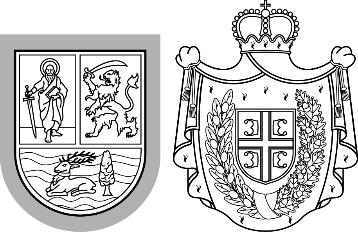 Република СрбијаАутономна покрајина ВојводинаПокрајински секретаријат запољопривреду, водопривреду и шумарствоБулевар Михајла Пупина 16, 21000 Нови СадТ: +381 21 487 44 11; 456 721 F: +381 21 456 040  psp@vojvodina.gov.rsРепублика СрбијаАутономна покрајина ВојводинаПокрајински секретаријат запољопривреду, водопривреду и шумарствоБулевар Михајла Пупина 16, 21000 Нови СадТ: +381 21 487 44 11; 456 721 F: +381 21 456 040  psp@vojvodina.gov.rsБРОЈ:  104-401-216/2	022-2                                                      ДАТУМ: 01.07.2022. годинеРедни бројНазив ЈЛСБодовиОдобрено (динара)1Општина Пландиште707.142.857,002Општина Ковин706.785.714,303Општина Бач706.750.000,004Општина Чока7014.285.714,285Општина Житиште702.142.879,266Општина Рума6510.714.285,727Град Кикинда6515.714.285,718Општина Нова Црња652.500.000,009Општина Кањижа603.046.082,7910Општина Стара Пазова6012.266.474,4611Општина Бачка Паланка607.142.857,1412Општина Ада603.084.748,5713Општина Ковачица607.857.142,8614Општина Нови Кнежевац557.142.857,1415Општина Србобран503.571.428,5716Општина Жабаљ504.500.000,0017Општина Сента452.097.800,2818Општина Бачки Петровац4511.214.000,00Укупно127.959.128,08Редни бројНазив ЈЛСПрих. инвестиција (без ПДВ-а) динараОдобрено (динара)Сопст. Средства (динара)% секретаријата% сопствена средстваЗа исплату-аванс (динара)1Општина Пландиште14.285.714,007.142.857,007.142.857,0050503.571.428,502Општина Ковин13.571.428,606.785.714,306.785.714,3050503.392.857,153Општина Бач13.500.000,006.750.000,006.750.000,0050503.375.000,004Општина Чока28.571.428,5714.285.714,2814.285.714,2950507.142.857,145Општина Житиште4.285.758,522.142.879,262.142.879,2650501.071.439,636Општина Рума21.428.571,4410.714.285,7210.714.285,7250505.357.142,867Град Кикинда31.428.571,4215.714.285,7115.714.285,7150507.857.142,868Општина Нова Црња5.000.000,002.500.000,002.500.000,0050501.250.000,009Општина Кањижа6.092.165,593.046.082,793.046.082,8050501.523.041,4010Општина Стара Пазова24.532.948,9212.266.474,4612.266.474,4650506.133.237,2311Општина Бачка Паланка14.285.714,287.142.857,147.142.857,1450503.571.428,5712Општина Ада6.169.497,143.084.748,573.084.748,5750501.542.374,2813Општина Ковачица15.714.285,727.857.142,867.857.142,8650503.928.571,4314Општина Нови Кнежевац14.285.714,287.142.857,147.142.857,1450503.571.428,5715Општина Србобран7.142.857,143.571.428,573.571.428,5750501.785.714,2816Општина Жабаљ9.000.000,004.500.000,004.500.000,0050502.250.000,0017Општина Сента4.195.600,562.097.800,282.097.800,2850501.048.900,1418Општина Бачки Петровац22.428.000,0011.214.000,0011.214.000,0050505.607.000,00Укупно255.918.256,18127.959.128,08127.959.128,1063.979.564,04Редни бројНазив ЈЛСБодови1Општина Пландиште702Општина Ковин703Општина Бач704Општина Чока705Општина Житиште706Општина Рума657Град Кикинда658Општина Нова Црња659Општина Кањижа6010Општина Стара Пазова6011Општина Бачка Паланка6012Општина Ада6013Општина Ковачица6014Општина Нови Кнежевац5515Општина Србобран5016Општина Жабаљ5017Општина Сента4518Општина Бачки Петровац45Редни бројНазив ЈЛСБрој пријавеИнвестицијаВредност инвестиције (без ПДВ-а)1Општина Пландиште104-401-5790/2022Уређење каналске мреже у функцији одводњавања пољопривредног земљишта на територији Општине Пландиште14.285.714,002Општина Ковин104-401-6088/2022Уређење каналске мреже у функцији одводњавања пољопривредног земљишта на територији Општине Ковин13.571.428,603Општина Бач104-401-6089/2022Уређење каналске мреже у функцији одводњавања пољопривредног земљишта на територији Општине Бач13.500.000,004Општина Чока104-401-6098/2022Уређење каналске мреже у функцији одводњавања пољопривредног земљишта на територији општине Чока 28.571.428,575Општина Житиште104-401-6186/2022Уређење каналске мреже у функцији одводњавања пољопривредног земљишта на територији Општине Житиште4.285.758,526Општина Рума104-401-6127/2022Уређење каналске мреже у функцији одводњавања пољопривредног земљишта на територији Општине Рума21.428.571,447Град Кикинда104-401-6128/2022Уређење каналске мреже у функцији одводњавања пољопривредног земљишта на територији Града Кикинда31.428.571,428Општина Нова Црња104-401-6168/2022Уређење каналске мреже у функцији одводњавања пољопривредног земљишта на територији Општине Нова Црња5.000.000,009Општина Кањижа104-401-5791/2022Уређење каналске мреже у функцији одводњавања пољопривредног земљишта на територији Општине Кањижа6.092.165,5910Општина Стара Пазова104-401-5792/2022Уређење каналске мреже у функцији одводњавања пољопривредног земљишта на територији Општине Стара Пазова24.532.948,9211Општина Бачка Паланка104-401-6082/2022Уређење каналске мреже у функцији одводњавања пољопривредног земљишта на територији Општине Бачка Паланка 14.285.714,2812Општина Ада104-401-6083/2022Уређење каналске мреже у функцији одводњавања пољопривредног земљишта на територији Општине Ада6.169.497,1413Општина Ковачица104-401-6125/2022Уређење каналске мреже у функцији одводњавања пољопривредног земљишта на територији Општине Ковачица15.714.285,7214Општина Нови Кнежевац140-401-6111/2022Уређење каналске мреже у функцији одводњавања пољопривредног земљишта на територији Општине Нови Кнежевац14.285.714,2815Општина Србобран104-401-6126/2022Уређење каналске мреже у функцији одводњавања пољопривредног земљишта на територији Општине Србобран7.142.857,1416Општина Жабаљ104-401-6187/2022Уређење каналске мреже у функцији одводњавања пољопривредног земљишта на територији Општине Жабаљ9.000.000,0017Општина Сента104-401-5793/2022Уређење каналске мреже у функцији одводњавања пољопривредног земљишта на територији Општине Сента4.195.600,5618Општина Бачки Петровац104-401-6124/2022Уређење каналске мреже у функцији одводњавања пољопривредног земљишта на територији Општине Бачки Петровац22.428.000,00Укупно255.918.256,18Редни бројНазив ЈЛСПрих. инвестиција (без ПДВ-а)ОдобреноСопст. средства% секретаријата% сопствена средстваЗа исплату-аванс1Општина Пландиште14.285.714,007.142.857,007.142.857,0050503.571.428,502Општина Ковин13.571.428,606.785.714,306.785.714,3050503.392.857,153Општина Бач13.500.000,006.750.000,006.750.000,0050503.375.000,004Општина Чока28.571.428,5714.285.714,2814.285.714,2950507.142.857,145Општина Житиште4.285.758,522.142.879,262.142.879,2650501.071.439,636Општина Рума21.428.571,4410.714.285,7210.714.285,7250505.357.142,867Град Кикинда31.428.571,4215.714.285,7115.714.285,7150507.857.142,868Општина Нова Црња5.000.000,002.500.000,002.500.000,0050501.250.000,009Општина Кањижа6.092.165,593.046.082,793.046.082,8050501.523.041,4010Општина Стара Пазова24.532.948,9212.266.474,4612.266.474,4650506.133.237,2311Општина Бачка Паланка14.285.714,287.142.857,147.142.857,1450503.571.428,5712Општина Ада6.169.497,143.084.748,573.084.748,5750501.542.374,2813Општина Ковачица15.714.285,727.857.142,867.857.142,8650503.928.571,4314Општина Нови Кнежевац14.285.714,287.142.857,147.142.857,1450503.571.428,5715Општина Србобран7.142.857,143.571.428,573.571.428,5750501.785.714,2816Општина Жабаљ9.000.000,004.500.000,004.500.000,0050502.250.000,0017Општина Сента4.195.600,562.097.800,282.097.800,2850501.048.900,1418Општина Бачки Петровац22.428.000,0011.214.000,0011.214.000,0050505.607.000,00Укупно255.918.256,18127.959.128,08127.959.128,1063.979.564,04